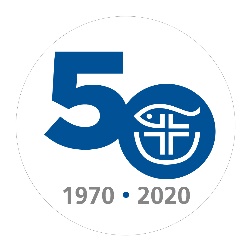 Söfnunarleiðbeiningar FYRIR ÞIGsem ætlar að ganga í hús einn dag í nóvember og safna fyrir verkefnum Hjálparstarfs kirkjunnar í Afríku:Farið tvö eða þrjú saman. Það er skemmtilegra og öruggara. Munið að bíða fyrir utan þegar fólk sækir peninga inn til sín. Vertu hlýlega klædd/ur og snyrtileg/ur. Það skiptir máli að koma vel fyrir. Þú færð endurskinsmerki Hjálparstarfs kirkjunnar á meðan þú safnar. Takk fyrir að skila því þegar þú skilar bauknum 😊 Við viljum nota það aftur.Horfðu framan í fólkið sem kemur til dyra og heilsaðu með því að segja t.d. „gott kvöld” og vera glaðleg/ur, það er miklu skemmtilegra og líklegra að fólk taki þér vel.Segðu erindi þitt með þínum orðum. Þú getur notað þetta til viðmiðunar:„Fermingarbörn eru að safna peningum til verkefna í Afríku á vegum Hjálparstarfs kirkjunnar. Má bjóða þér að gefa í baukinn?”Réttu fram baukinn svo merki Hjálparstarfs kirkjunnar og innsiglið sjáist vel. Það eykur traust og fólk skilur að þetta er alvöru söfnun. Ef fólk er ekki með pening á sér getur þú bent því á strikamerkið á bauknum (qrkóðann) eða látið það hafa miðann með upplýsingum um söfnunarsímanúmer og númer á bankareikningi sem er hægt að leggja inn á!Ef einhver spyr, þá var þessi söfnun auglýst á heimasíðu Hjálparstarfs kirkjunnar www.hjalparstarfkirkjunnar.is í fjölmiðlum og á facebook. Þú veist núna heilmikið um verkefni Hjálparstarfs kirkjunnar en ef þér finnst þú ekki geta svarað fólki sem spyr, skaltu benda því á að tala við prestinn þinn eða hringja til okkar hjá Hjálparstarfi kirkjunnar í síma 528 4400.Gangi þér vel! Við erum mjög þakklát fyrir að þú takir þátt í þessu með okkur. Þú getur verið stolt/ur af þínu framlagi Bestu kveðjur frá starfsfólki Hjálparstarfs kirkjunnar